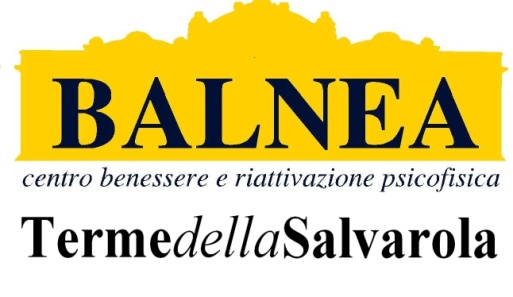 LISTINO PROVVISORIO FEBBRAIO 2021ABBONAMENTI (ILLIMINATO LUN-VEN  8.30-19.30 , CORSI SU ZOOM INCLUSI)1 MESE 120€3 MESI 300€10 INGRESSI 200€ (validità 3 mesi)*visita medica esclusa € 39,00 validità 12 mesiINGRESSO BAGNI TERMALI 1 PAX  25€ (LUN-VEN 8.30-19.30)2 PAX 45€ (LUN-VEN 8.30-19.30)INGRESSO RIDOTTO 1 PAX 15€ (LUN-VEN 18.00-19.30)RIATTIVAZIONE PSICOFISICA 1 LEZIONE (45MIN) : 25€6 LEZIONI : 135€ (validità 2 mesi)12 LEZIONI : 250€ (validità 3 mesi)